ПОБЕДА В III РЕГИОНАЛЬНОМ ЧЕМПИОНАТЕ 
«МОЛОДЫЕ ПРОФЕССИОНАЛЫ» WORLDSKILLS RUSSIA КУРСКОЙ ОБЛАСТИ24 ноября 2017 г. состоялась торжественная церемония закрытия III Регионального чемпионата «Молодые профессионалы» WorldSkills Russia Курской области.Конкурсанты колледжа добились самых высоких результатов!В этом году золото сразу у двух участников!1-е место и золотые медали получили Наумик Владлена и Гатилова Марина.3-е место и бронзовую медаль получила Кудюкова Полина.Медали победителям вручила председатель комитета образования и науки Курской области Е.В. Харченко.Поздравляем победителей!Выражаем благодарность социальным партнерам и преподавателям, участвующим в подготовке студентов к чемпионату!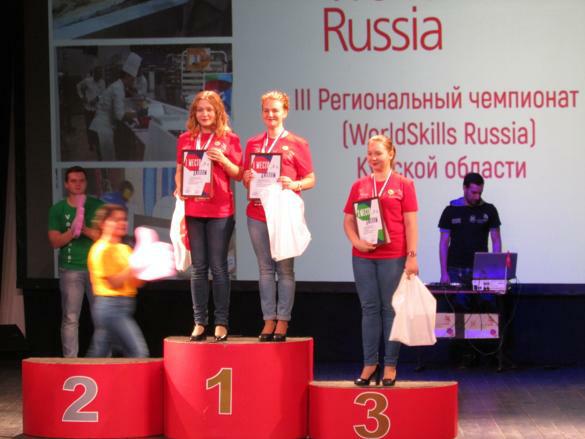 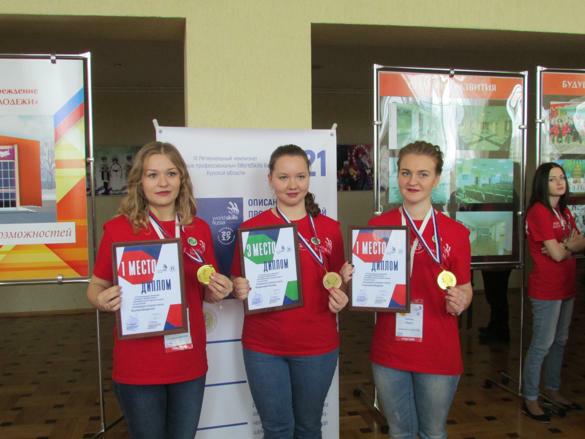 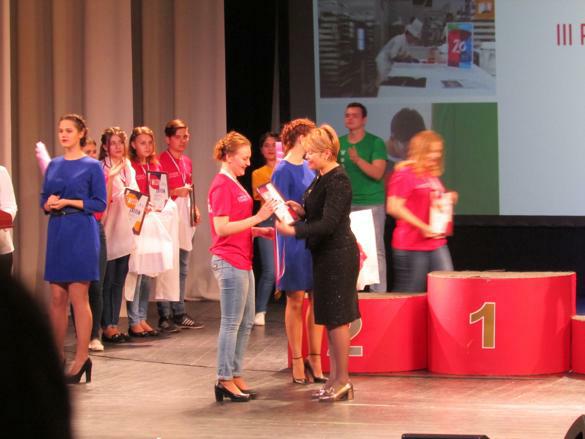 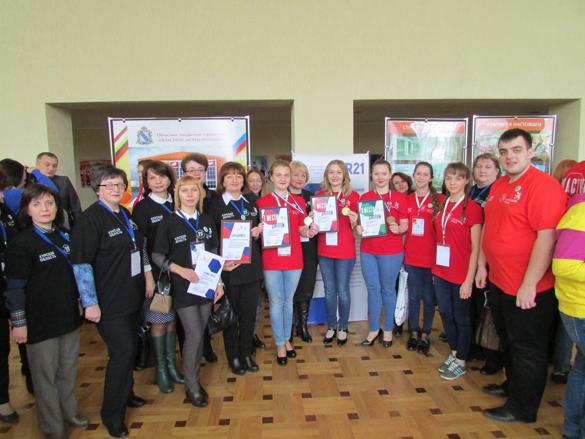 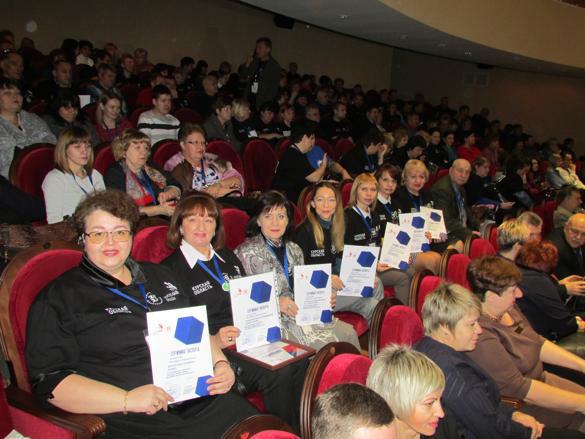 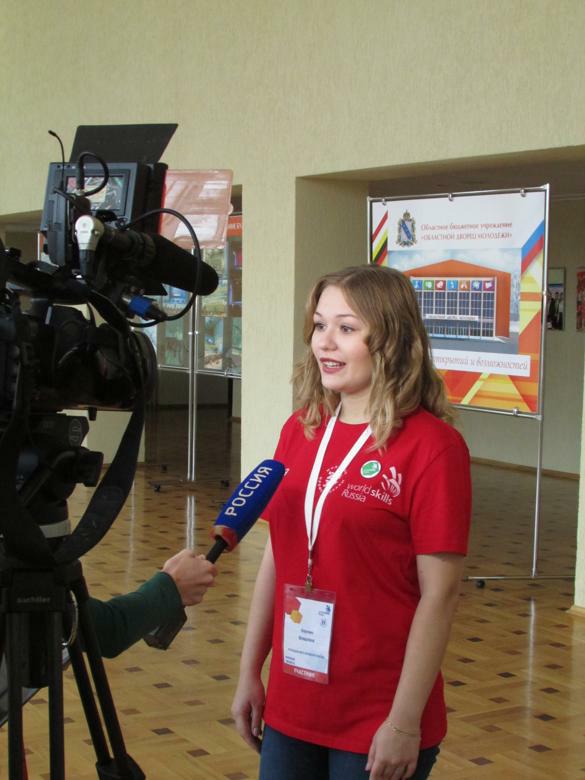 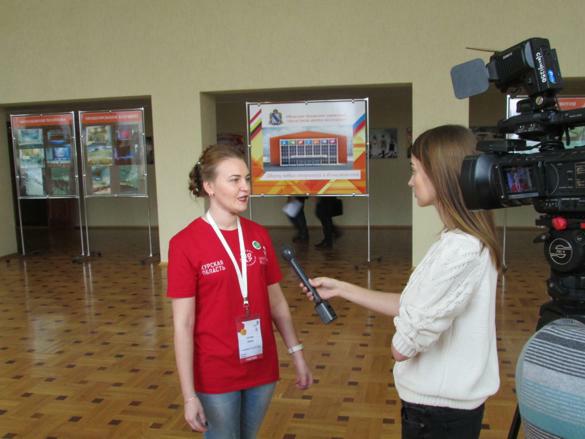 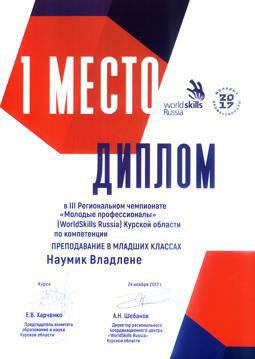 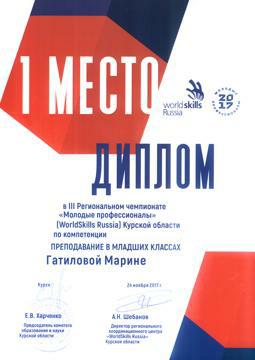 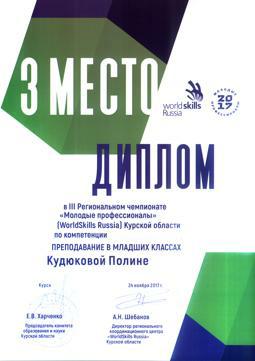 